EmulsionsOil and water are ___________________. However, they can be made to _________ by stirring or ______________ and this forms an __________________. Emulsions are less ___________ than the oil and more _________________ than the aqueous solution. Oil-in-water emulsions contain ____________________ of oil suspended in an aqueous solution. 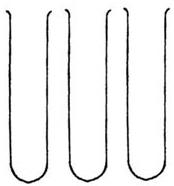 Many emulsions are unstable and separate back to _________ and _________. Emulsifiers help oil and water mix by stopping the oil droplets joining together to form a separate oil layer again. EmulsionsOil and water are ___________________. However, they can be made to _________ by stirring or ______________ and this forms an __________________. Emulsions are less ___________ than the oil and more _________________ than the aqueous solution. Oil-in-water emulsions contain ____________________ of oil suspended in an aqueous solution. Many emulsions are unstable and separate back to _________ and _________. Emulsifiers help oil and water mix by stopping the oil droplets joining together to form a separate oil layer again. 